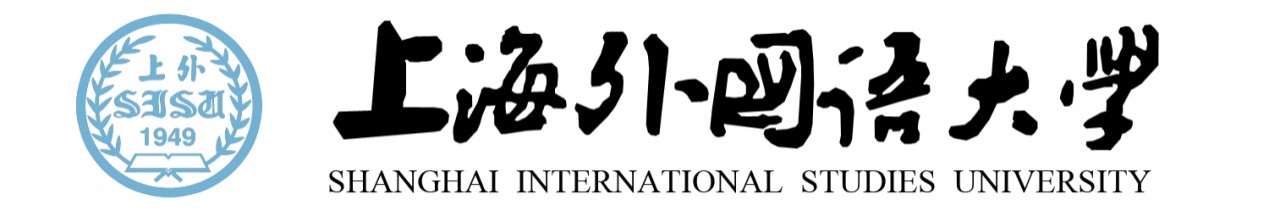 美国宾大IMPA项目报名表本人是上海外国语大学______________（院）______________（系）_____________（本科/研究生）     级        专业学生         ，学号           。本人自愿并经家长同意报名相关交流项目，按外方要求缴纳外方学费；如非不可抗力因素，绝不中途放弃已获得的留学资格；交流期间保证严格遵守有关对外工作的方针政策及出国留学人员的规章制度和外事纪律。英语成绩（托福/雅思/GMAT）：在校绩点及排名：获奖情况：申请人签字：联系电话及邮箱：家长签字：联系电话：年     月     日